Утвержден 
Постановлением Главы 
МР «Рутульский район», от 17марта 2017г  № ____                                                           Положениео Совете по улучшению инвестиционного климата в МО «Рутульский район»Статья 1. Общие положения
1. Совет по улучшению инвестиционного климата в МО «Рутульский район» (далее — Совет) является совещательным органом при Главе муниципального района, образованным в целях содействия созданию благоприятных условий для привлечения инвестиций в экономику муниципального образования «Рутульский район», экспертному отбору и поддержке стратегических инвестиционных проектов . 
2. В своей деятельности Совет руководствуется Конституцией Российской Федерации, нормативными правовыми актами Российской Федерации и Республики Дагестан, Уставом муниципального образования«Рутульский район», муниципальными правовыми актами муниципального района «Рутульский район», а также настоящим Положением.
3. Совет осуществляет свою деятельность на безвозмездной основе.
Статья 2. Основные задачи, функции и права Совета
1. Основными задачами Совета являются:
1.1 содействие созданию и совершенствованию правовых, экономических и организационных условий для упрощения ведения инвестиционной деятельности и развитию конкуренции на территории муниципального образования «Рутульский район» ;1.2 разработка рекомендаций по муниципальной поддержке инвестиционных проектов и процессов, стимулированию инвестиционной активности и развитию конкуренции на территории муниципального образования «Рутульский район»;
1.3 разработка предложений по приоритетным инвестиционным проектам на территории муниципального образования «Рутульский район»;
1.4 содействие развитию инвестиционной инфраструктуры в муниципальном районе;
1.5 разработка рекомендаций по организации взаимодействия органов местного самоуправления муниципального образования «Рутульский район» и участников инвестиционного процесса;
1.6 взаимодействие в сфере инвестиционной деятельности с территориальными органами федеральных органов исполнительной власти по Республике Дагестан, исполнительными органами государственной власти Республики Дагестан, организациями, расположенными на территории муниципального образования «Рутульский район»;
1.7 рассмотрение результатов реализации инвестиционных проектов, включая несостоявшиеся и неуспешные, анализ причин неудач в реализации.
2. Для решения поставленных задач на Совет возлагаются следующие функции:
2.1 рассмотрение предложений органов исполнительной власти Республики Дагестан по вопросам реализации государственной политики в сфере инвестиционной деятельности на территории муниципального образования «Рутульский район» ;
2.2 рассмотрение вопросов, возникающих у инвесторов при реализации инвестиционных проектов на территории муниципального образования «Рутульский район» и подготовка предложений по их решению;
2.3 принятие решений о сопровождении инвестиционных проектов, реализуемых или планируемых к реализации на территории муниципального образования «Рутульский район» , либо об отказе в сопровождении;
2.4 подготовка предложений по повышению инвестиционной привлекательности муниципального образования «Рутульский район»;
2.5 содействие развитию механизмов государственно-частного партнерства в муниципального образования «Рутульский район»;
2.6 содействие инвесторам (инициаторам) инвестиционных проектов в преодолении административных и других барьеров, возникающих при реализации инвестиционных проектов на территории муниципального образования «Рутульский район» ;
2.7 рассмотрение предложений по развитию сотрудничества с международными и зарубежными организациями и иностранными государствами в сфере инвестиционной деятельности;
2.8 взаимодействие со средствами массовой информации по вопросам освещения ситуации в сфере инвестиционной деятельности в муниципального образования «Рутульский район» .
3. Для выполнения возложенных задач и функций Совет имеет право в установленном порядке:
3.1 запрашивать у руководителей организаций, расположенных на территории муниципального образования «Рутульский район» , информацию необходимую для рассмотрения вопросов, входящих в компетенцию Совета;
3.2 создавать рабочие группы для изучения и подготовки вопросов, выносимых на обсуждение Совета;
3.3 направлять рекомендации Администрации муниципального образования «Рутульский район»  о создании рабочих групп для сопровождения субъектов инвестиционной деятельности в период реализации инвестиционного проекта на территории муниципального образования «Рутульский район»;
3.4 направлять рекомендации в сфере своей компетенции Администрации муниципального образования «Рутульский район», организациям, расположенным на территории муниципального образования «Рутульский район» , независимо от их организационно-правовой формы;
3.5 заслушивать один раз в год информацию руководителей органов Администрации муниципального образования «Рутульский район» об инвестиционной деятельности в курируемой отрасли в соответствии с планом работы Совета.
Статья 3. Организация деятельности Совета
1. Основной формой работы Совета являются заседания. Заседания Совета проводятся по мере необходимости, но не реже одного раза в год, по решению председателя Совета.
2. Заседание Совета ведет председатель Совета, а в случае его отсутствия — заместитель председателя Совета.
3. Председатель Совета:
3.1 определяет место и время проведения заседаний Совета;
3.2 утверждает повестку очередного заседания Совета;
3.3 подписывает протокол заседания Совета.
4. Члены Совета вправе:
4.1 вносить предложения по проектам повесток заседаний, а также по проектам решений, принимаемых Советом;
4.2 получать разъяснения по рассматриваемым вопросам;
4.3 выступать на заседаниях Совета.
5. Заседание Совета правомочно, если на нем присутствует не менее половины от утвержденного состава Совета.
В случае временного отсутствия члена Совета (в том числе по причине болезни, отпуска, командировки и др.) участие в заседании Совета может быть возложено на лицо, исполняющее его обязанности.
6. Заседания Совета проводятся публично и открыто. К участию в заседании допускаются инвесторы, не являющиеся членами Совета.
7. Решение Совета принимается открытым голосованием простым большинством голосов от числа присутствующих на заседании членов Совета. В случае равенства голосов решающим является голос председательствующего на заседании Совета.
8. Решение Совета оформляется протоколом, который подписывается председательствующим на заседании Совета и секретарем Совета. Решение Совета носит рекомендательный характер.
9. Протокол заседания Совета в трехдневный срок после подписания рассылается членам Совета и заинтересованным лицам. Информация о заседании Совета публикуется на официальном сайте муниципального образования «Рутульский район».
10. Организационно-техническое и информационно-аналитическое обеспечение деятельности Совета осуществляется администрацией муниципального образования «Рутульский район».
Статья 4. Состав Совета
1. Совет состоит из председателя, заместителя председателя и членов Совета.
2. Председателем Совета является Глава муниципального образования «Рутульский район». В отсутствие председателя Совета его полномочия исполняет заместитель председателя Совета. Заместителем председателя Совета является Глава Администрации муниципального образования «Рутульский район» .
3. Для участия в заседании Совета в соответствии с рассматриваемыми вопросами могут быть приглашены представители территориальных органов федеральных органов исполнительной власти  муниципального образования «Рутульский район» , исполнительных органов государственной власти, организаций, общественных объединений, расположенных на территории муниципального образования «Рутульский район» .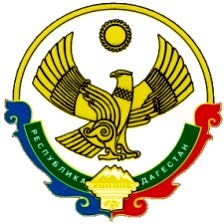 РЕСПУБЛИКА ДАГЕСТАНАДМИНИСТРАЦИЯ МУНИЦИПАЛЬНОГО РАЙОНА «РУТУЛЬСКИЙ РАЙОН»368700    E-mail: mo-rutul@yandex.ru,  тел. 8(264)23-5-08,  факс 8(264)23-5-08,    с. Рутул«_17_» 03__2017г.                                                                                         № 39ПостановлениеВ  целях содействия созданию благоприятных условий для привлечения инвестиций в экономику муниципального образования «Рутульский район», экспертному отбору и поддержке стратегических инвестиционных проектов , на территории района, администрация МР «Рутульский район» постановляет:                             1.Создать при  главе муниципальном района «Рутульский район» Совет по  улучшению инвестиционного климата в следующем составе:                       Ибрагимов И.Г. -Глава МО «Рутульский район»», председатель Совета
Кулиев А.А.-глава администрации МО «Рутульский район» , заместитель председателя Совета.
Магомедрагимов Т.Ш.- начальник управления сельского хозяйства, член Совета.
Ордуханов С.А.-начальник отдела   экономики, имущественных и земельных отношений, член Совета.                                                                                           Абдуллаев А.М.-начальник управления культуры, член Совета                                                                                       Мамаев М.Г. –предприниматель, член Совета при Главе МО по развитию предпринимательства;                                                                                                   2. Утвердить Положение о Совете по улучшению инвестиционного климата в МР «Рутульский район» (прилагается).                                                                        3. Совету по улучшению инвестиционного климата при главе района заняться    привлечением инвестиций в экономику района, в т.ч. частных средств уроженцев района проживающих за пределами Республики и района, отбором наиболее значимых для экономики района инвестиционных проектов.  4.Контроль за исполнением настоящего Постановления возложить на главу администрации района Кулиева А.А.Глава муниципального района «Рутульский район»                                                                                                   Ибрагимов И Г.